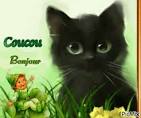 		Mardi 16 juin    Temps 1 : Etude du codeDictée de mots outils : assez– tard -près – aussi- parce que –etAujourd’hui, tu vas apprendre ces deux mots : 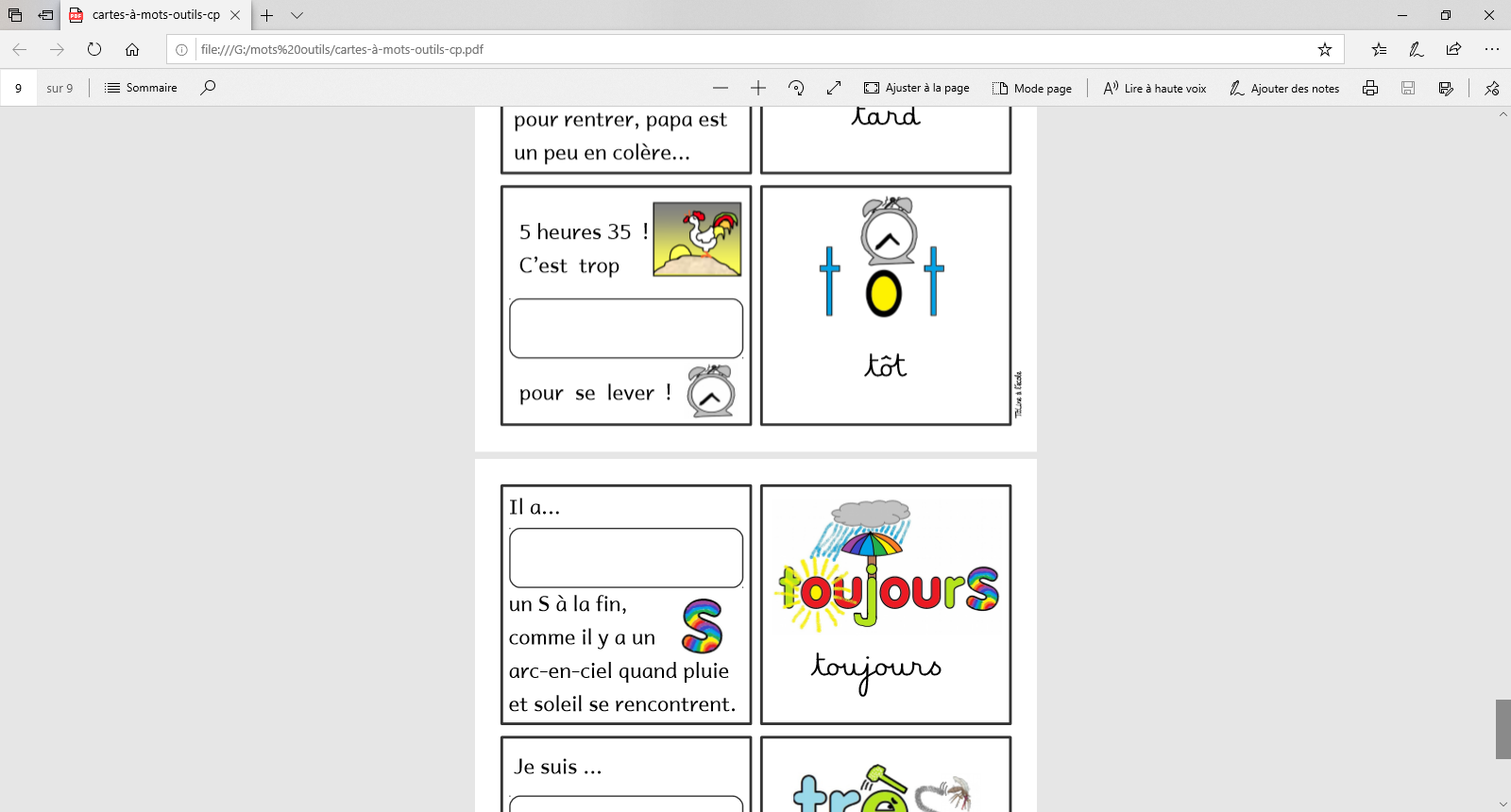 Lis les mots suivants, quel son se répète ?As-tu trouvé ? C’est le son aill.Peux-tu trouver d’autres mots avec ce son ? caillou, travail, vitrail, de l’ail,  une muraille, une bataille…As-tu remarqué que le son ail s’écrit ail avec des noms masculins (un portail, un épouvantail) et il s’écrit aille avec les mots féminins (une médaille, une paille) ?Lis les mots suivants :Du bétail – un détail – le chandail – le gouvernail – un éventail – le corail –  la taille – la féraille – des broussailles – des écailles – la pagaille – une entaille – il bâille – il travailleTemps 2  écritureSépare les mots et recopie la phrase correctement :Iltravailletroptard.Temps 3 Mathématiques Calcul mental“Le complément à 20” Tu vas pouvoir utiliser tes doigts, faire le calcul de tête, la bande numérique jusqu’à 20 ou encore le tableau de nombres à la fin du fichier… Tout est permis !Essaie de trouver :15 + combien = 20		18 + combien = 20		17 + combien  = 20Un adulte te raconte maintenant cette situation : “Je veux acheter un jouet qui coûte 20€. J’ai 15€ dans mon porte-monnaie. Combien me manque-t-il pour acheter ce jouet ? (exemple de stratégie : Je mets 15 dans ma tête et je compte sur mes doigts pour compter jusqu’à 20…. ou bien… Je mets mon doigt sur “15” de la bande numérique ou du tableau et je compte le nombre de cases qu’il manque pour aller jusqu’à 20.”)Ouvre le fichier de maths : p.129- unité 103 et écris la réponse dans les cases.Je veux acheter un jouet qui coûte 20€. J’ai 19€ dans mon porte-monnaie. Combien me manque-t-il pour acheter ce jouet ? Je veux acheter un jouet qui coûte 20€. J’ai 16€ dans mon porte-monnaie. Combien me manque-t-il pour acheter ce jouet ? Je veux acheter un jouet qui coûte 20€. J’ai 13€ dans mon porte-monnaie. Combien me manque-t-il pour acheter ce jouet ? Je veux acheter un jouet qui coûte 20€. J’ai 11€ dans mon porte-monnaie. Combien me manque-t-il pour acheter ce jouet ? Je veux acheter un jouet qui coûte 20€. J’ai 12€ dans mon porte-monnaie. Combien me manque-t-il pour acheter ce jouet ? Je veux acheter un jouet qui coûte 20€. J’ai 10€ dans mon porte-monnaie. Combien me manque-t-il pour acheter ce jouet ? 	Résolution de problèmesFichier de maths : p.129 “Problèmes variés (2)” exercice 1 : Raconte ce que tu vois et nomme les articles présents dans le magasin, ainsi que leur prix.Tu vas devoir calculer le prix de plusieurs articles réunis. Pour cela, tu peux  utiliser ton matériel de numération, l’ardoise ou une feuille pour dessiner les jetons, les dizaines, les unités et faire les calculs… Parents, laissez l’enfant tâtonner, chercher sans vouloir trop rapidement trouver la réponse.exercice 2 :  Tu lis ou on te lit l’énoncé plusieurs fois.  Que dessinerais-tu ?Fais un brouillon d’abord.Pour les parents : laissez s’il vous plait l’enfant tâtonner, chercher, se tromper avant de le mettre sur la bonne voie…exercice 3 : Lis l’énoncé.  Que dois-tu faire ? Il faut regrouper les pétales détachés pour former des fleurs de 5 pétales. Comme sur l’exemple, tu dois faire des paquets de 5 pétales.exercice 4 : Lis l’énoncé et  explique ce que tu  dois faire. Il y a 24 billes à partager. Il faut faire un partage équitable entre Bastien et Mounia. Je te conseille de partager verticalement le rectangle en 2 colonnes. Écris en haut de chaque colonne, le prénom des deux enfants. Fais ensuite la distribution des billes, 1 par 1 : “Une pour Bastien, une pour Mounia…”, jusqu’à ce que tu ais distribuer les 24 billes.Temps 3 (environ 30 minutes)   lecture compréhension  Souvenirs de Gibraltar épisode 7Découvrons la suite de l’histoire :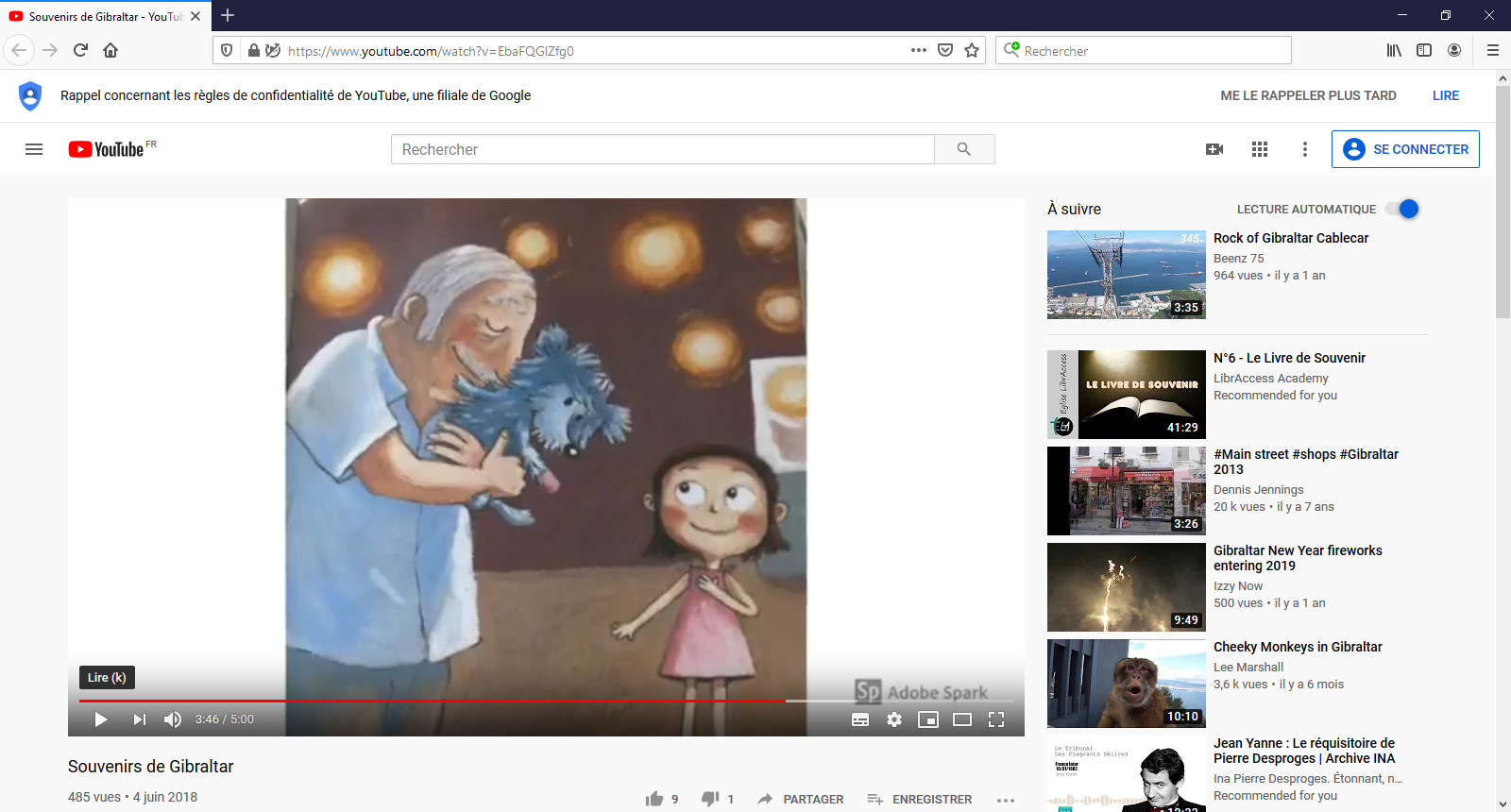 Lis le texte : Rappelle-toi : où sont Papy et Gaufrette ? Ils sont à la mairie.A ton avis, qui est le monsieur qui arrive ? C’est le maire. Que fait Papy lorsqu’il retrouve son ours ? Il le presse contre sa joue et il enfouit sa tête dans son cou.A ton avis, pourquoi fait-il cela ? Papy presse l’ours contre sa joue pour faire comme quand il était petit et pour retrouver son odeur.Comment voit-on que Papy est ému de retrouver son ours ? Il tremble un peu.Que fait-il de l’ours ? Il le donne à Gaufrette.Lis la suite de l’histoire :Dans la phrase : « Je crois que je l’aime déjà un peu », de qui parle Gaufrette ? Elle parle de l’ours.Avec qui discute Papy ? Il discute avec le maire du village.Pendant ce temps, que fait Gaufrette ? Elle parle avec l’ours et elle imagine qu’il lui répond.Quelles sont les deux questions que Gaufrette pose à l’ours ? « - Et quand les pelles mécaniques t’ont trouvé, t’as pas eu trop peur ?                                                                                   - Et dans le noir de la boîte, t’as pas eu trop froid ? »     Que lui répond Gibraltar ? Il répond non avec sa tête.    A qui sont les paroles surlignées en bleu ? et en jaune ?    En bleu : Papy et en jaune : Gaufrette                             Si tu as bien compris l’histoire, fais maintenant les exercices 1 à 4 à la page 116  et en haut de la page 117 du fichier jaune.Pour jeudi : -revois les mots outils-Entraine-toi à compter jusqu’à 89.Bon mercredi et à jeudi.La  maitresseun portail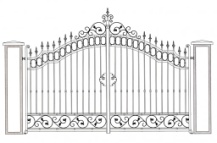 un épouvantail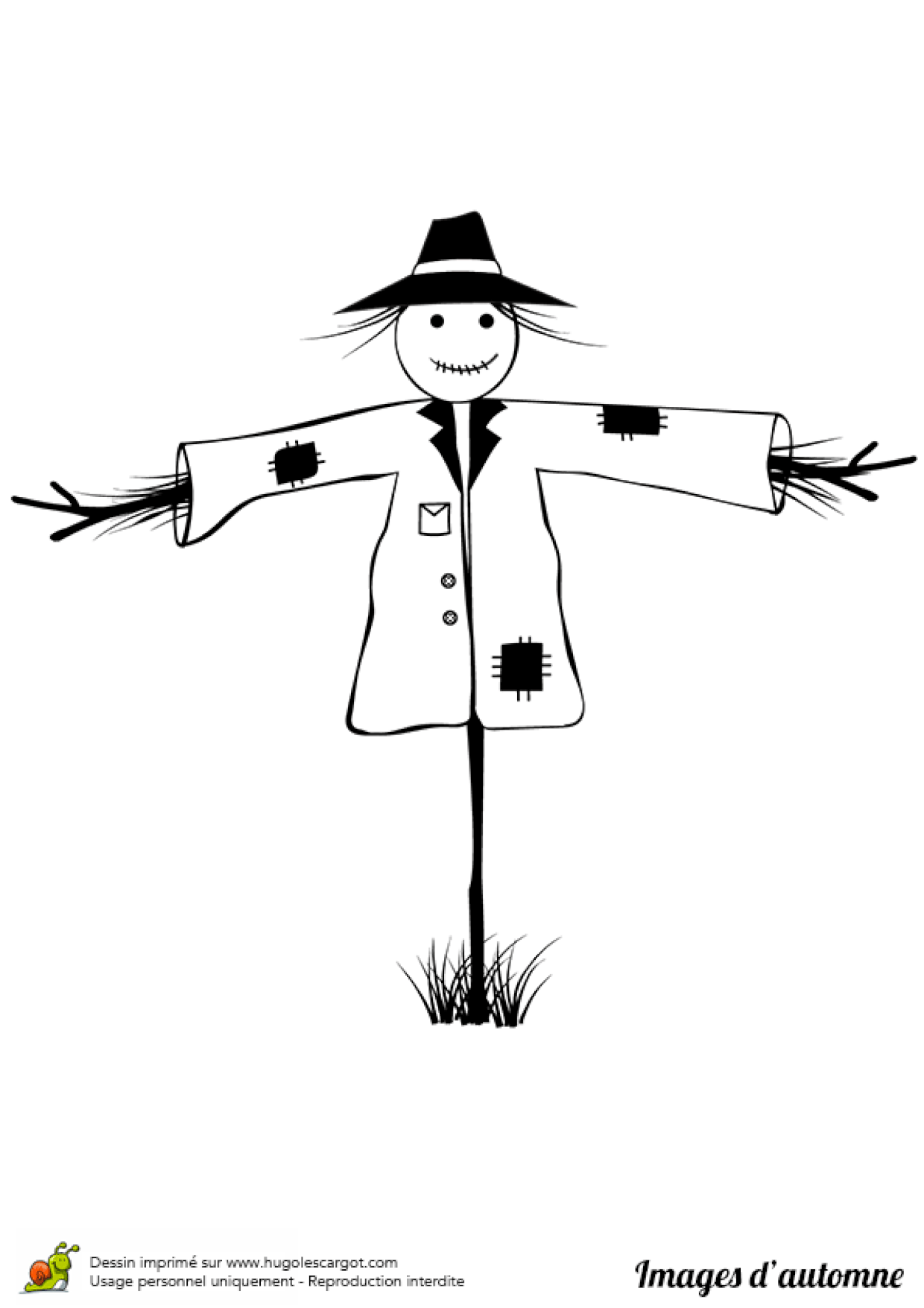 une médaille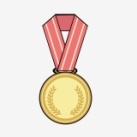 une paille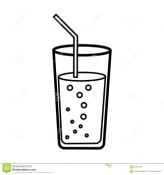 